Обращение интерваловИнтервалом называется расстояние между двумя звуками. Нижний звук интервала называется основанием, верхний - вершиной. Звуки интервала, взятые одновременно образуют гармонический интервал. Звуки интервала, взятые последовательно образуют мелодический интервал.Простые интервалы - это интервалы, которые образуются впределах октавы. Их всего восемь.Названия интервалов: 
1 Прима (ч1)2 Секунда (м2, б2)3 Терция (м3, б3)4 Кварта (ч4)5 Квинта (ч5)6 Секста (м6, б6)7 Септима (м7, б7)8 Октава (ч8)Обращением интервалов называется перемещение нижнего звука интервала на октаву вверх или верхнего звука на октаву вниз. В результате получается другой интервал, первоначальным составляет октаву. 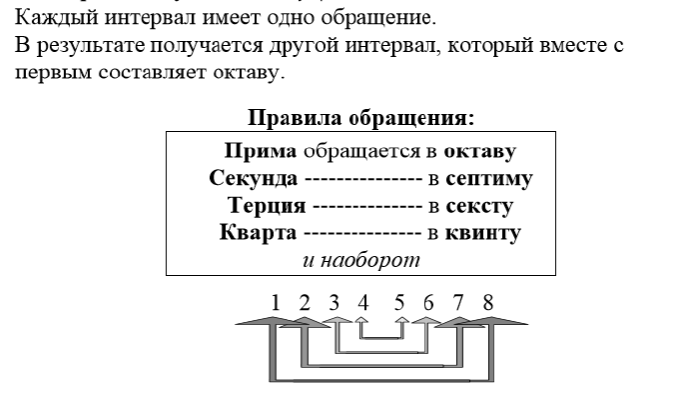 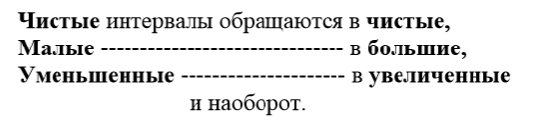 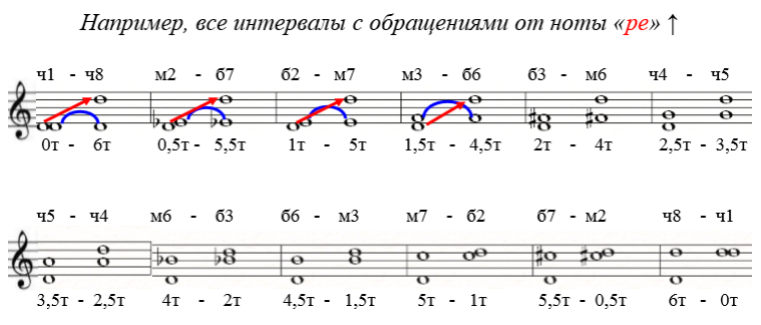 Домашняя работаВыучить теоретический материал.Построить обращение интервалов от звука МИ.Выполненную домашнюю работу подписывать (имя, фамилия, класс), присылать на почту: ekaterina.nnnn72@yandex.ru ; либо WhatsApp 89829683714!!! за невыполнение заданий, будет ставиться неудовлетворительная оценка